ПОНЯТТЯ ПРО ВНУТРІШНЮ БУДОВУ МЕТАЛІВ ТА СПЛАВІВУсі навколишні предмети складаються з речовин, які мають різні властивості. Ці властивості залежать від внутрішньої будови кожної речовини. Сама ж речовина складається з великої кількості дрібних рухомих частинок, які, в свою чергу, складаються з надзвичайно малих атомів. Кожен атом має у своєму складі ядро й електрони. Електрони обертаються навколо ядра. Ядро атома має дуже складну будову і складається з найдрібніших частинок, головні з них –позитивно заряджені протони і нейтральні (без електричних зарядів) –нейтрони. Сукупність атомів, що мають однаковий заряд ядра, називаємо хімічними елементами.Атоми здатні існувати самостійно або групуватися в молекули. Сполучення атомів або молекул утворюють найрізноманітніші речовини, які поділяються на прості й складні. Прості речовини (залізо, мідь, кисень та ін.) складаються з атомів або молекул одного елемента, а складні речовини (сталь, латунь, вуглекислий газ т а ін..) – із сполучення атомів двох і більше елементів. У природі складних речовин значно більше, ніж простих. Усі речовини можуть бути в газоподібному, рідкому та твердому станах.Залежно від внутрішньої будови всі тверді речовини поділяються на кристалічні та аморфні. Аморфні речовини (віск, скло та ін.) характеризуються хаотичним розташуванням атомів і молекул, а в кристалічних атоми розміщуються в певному порядку. Усі метали та їхні сплави є кристалічними речовинами. Метали – це прості речовини, які мають електро- та теплопровідність, придатність до кування, а також характерний металевий блиск. Метал складається з позитивних іонів (атомів, які залишили один або кілька електронів) та вільних електронів. Вільні електрони легко переходять від одного іона до іншого в об'ємі металу. Цим пояснюється електропровідність і ковкість металу. Будова металів у твердому стані характеризується тим, що атоми (іони), які складають їх, розташовані на певній відстані один від одного й утворюють кристалічні ґратки. Між атомами, розташованими у вузлах ґраток, існують сили взаємодії, які утримують атоми на певній відстані. При нагріванні металу зв'язок між атомами слабшає, а при значному нагріванні може настільки зменшитися, що метал з твердого стану перейде в рідкий – розплавиться. Не всі метали мають однакову форму кристалічних ґраток. Найчастіше трапляються об'ємноцентровані кубічні, гранецентровані кубічні і гексагональні щільно упаковані ґратки.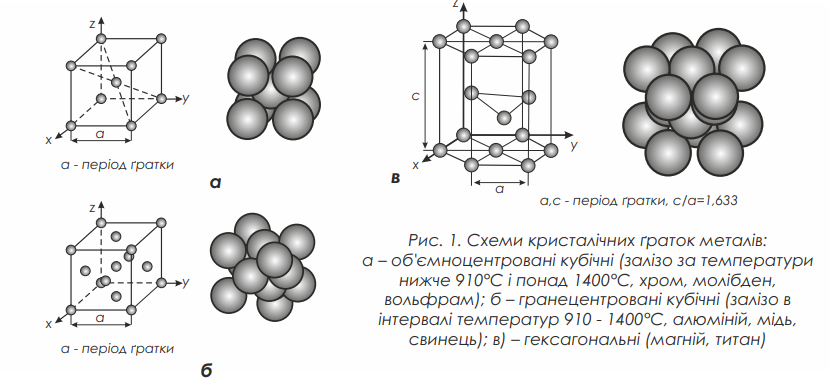 Об'ємноцентровані кубічні ґратки складаються з 9  атомів, розташованих по кутах і в центрікуба. Гранецентровані кубічні ґратки мають 14 атомів, розташованих по кутах куба і в центрі кожної з його граней. Гексагональні щільно упаковані ґратки складаються з 17 атомів, розташованих по кутах основ шестигранної призми, в центрах її основ і на трьох бічних. Розміри кристалічних ґраток дуже малі і вимірюються в стомільйонних частках сантиметра–ангстремах  (1 ангстрем дорівнює 0,000 000 01 см).Охолоджуючись, розплавлений метал твердішає. Перехід металу з рідкого стану в твердий супроводжується групуванням його атомів у кристалічні ґратки. Процес утворення кристалічних ґраток під час охолодження розплавленого металу називається кристалізацією. На початку процесу кристалізації утворюються зародки – центри кристалізації. При подальшому охолодженні кількість зародків збільшується , водночас ростуть зародки, які виникли раніше. Виростання кристалів із зародків відбувається вільно до того моменту, доки окремі кристали не зіткнуться одне з одним. З цього часу форма кристалів (куб, призма та ін.) викривлюється. Надалі кристали ростуть у тому напрямку, де є рідкий метал. Виростання кристалів закінчується при повному затвердінні металу. Зазвичай кристали за своєю формою нагадують зерна.Властивості металів здебільшого залежать від того, як відбувається процес кристалізації.Під час швидкого охолодження розплавленого металу і при великій кількості центрів кристалізації зерна зменшуються, що покращує механічні властивості металу – він стає міцнішим. Під час повільного охолодження та при невеликій кількості центрів кристалізації утворюються більші зерна, вони знижують міцність металу. Для збільшення кількості центрів кристалізації в розплавлений метал вводять спеціальні речовини. Наприклад, до сірого чавуну додають магній.Властивості кристалічних речовин залежать від розташування атомів у кристалічних ґратках. Через різні відстані між атомами сили взаємодії між ними в різних напрямках будуть неоднакові. Тому властивості кристалічних речовин в одному напрямку відрізняються від їхніх властивостей в іншому напрямку. Така різниця властивостей є однією з найважливіших особливостей кристалів. Під час удару, наприклад, кристалічна речовина розколюється на дрібні кристали, які зберігають форму великих кристалів. В аморфних речовинах такого явища не спостерігається. Вони від удару розколюються на грудки неправильної форми.Характерною властивістю кристалічних речовин є те, що вони переходять з твердого стану в рідкий, з рідкого в твердий при визначеній постійній для даної речовини температурі. Ця температура називається температурою плавлення. Аморфні речовини не мають визначеної температури плавлення, під час нагрівання вони поступово розм'якшуються і переходять у рідкий стан.Промисловість випускає багато різних за своїми властивостями сплавів, які застосовуються у техніці значно ширше, ніж чисті метали.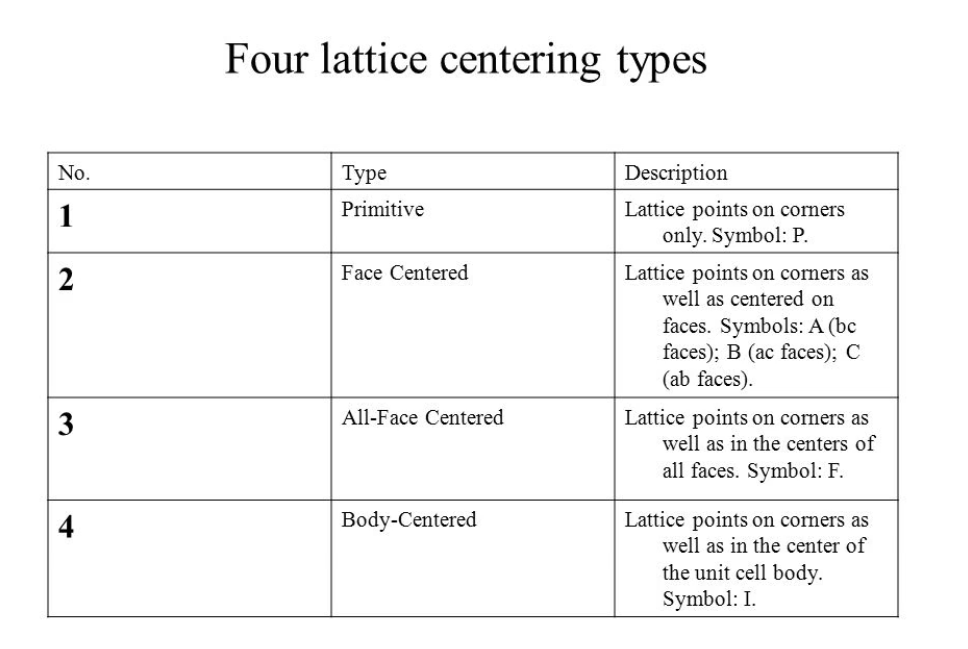 